Welcome to the 2nd annual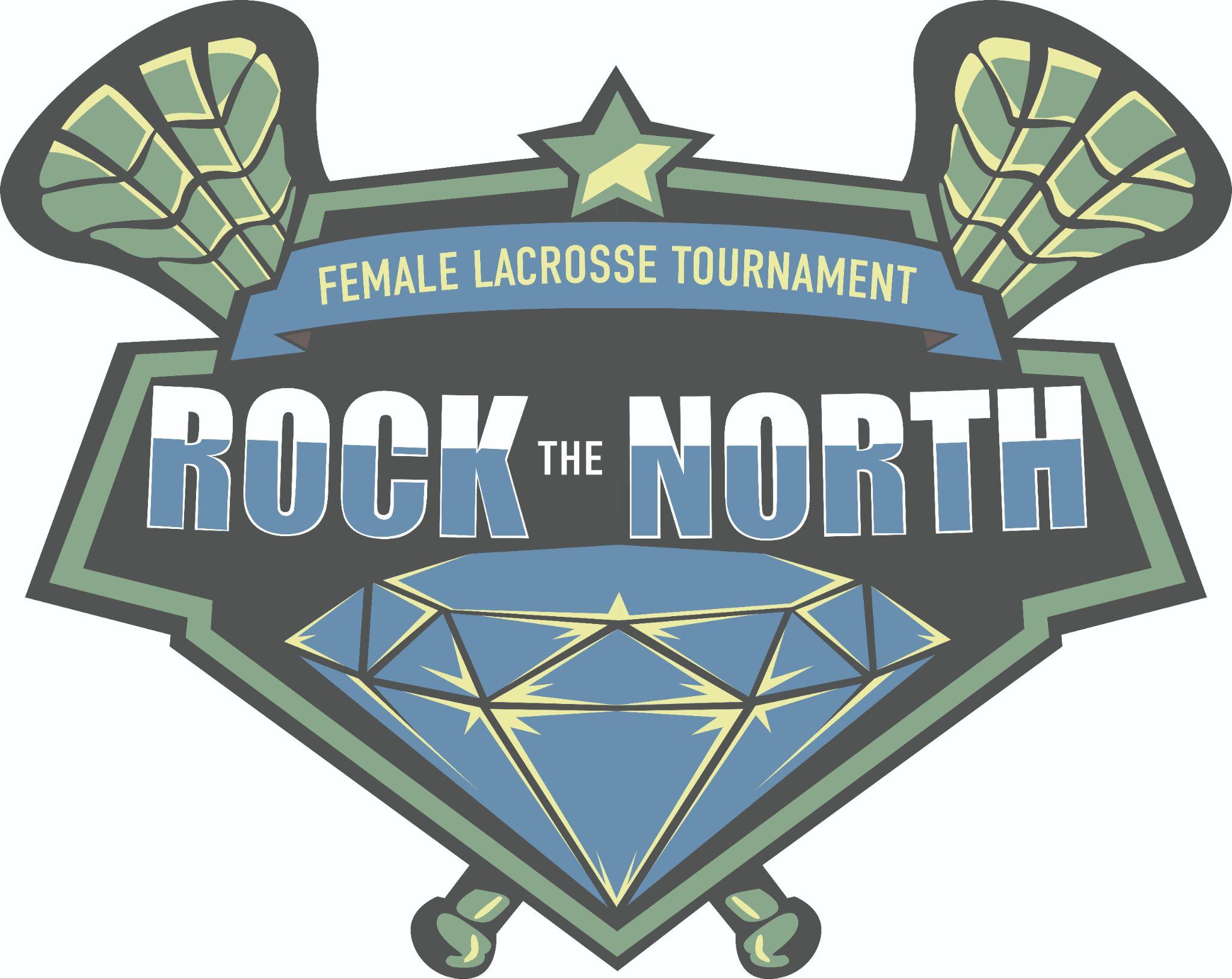   ROCK THE NORTH WOMEN’S tournament. Registration will open March 29 2024.We are striving to create opportunities for women’s teams to play others they would not normally play in the regular season!   We will be taking applications - if you are interested in having your team attend, please click the RAMP link found under the Rock the North Tournament Menu on our tournament website.  When you apply you will be sent confirmation that you are on the waiting list.  Please be patient and if you have been accepted you will hear back regarding your application within 24 -48 hours. Teams are NOT guaranteed into the tournament until you have received a specific confirmation approval from the Tournament Coordinator.  When your team is accepted, you will be notified by an email from the tournament coordinator. You will then log into the ramp account you registered your team with and complete your payment for the tournament.  After that you will be required to upload your team roster information.   If your division is full, we will notify you of this and you can request to be put on a waitlist. TOURNAMENT INFO The final tournament schedule will NOT go out to teams until one week prior to the tournament. Expect to have games on Friday May 17th, 2023. The tournament schedule will begin at 5 pm on Friday and run through to Sunday (TBA) pm. Each division is expected to have 8 teams in them. Each team is guaranteed 4 games total. Rock The North Tournament will have Gold, Silver and Bronze medals in all Divisions. Rock the North tournament will also have an awesome Heart and Hustle award & MVP award for each team and each game!! We will also have fun swag for every player attending the tournament! IT'S OUR TIME to ROCK! We are truly excited for our amazing weekend and creating an incredibly fun weekend of great lacrosse. We look forward to hosting teams from across Canada and hope you will join us in what is sure to be the event of the season!! Come check out our 2nd annual WOMEN'S BOX LACROSSE TOURNAMENT IN NORTHERN ALBERTA!!For more information contact the tournament committee: Rockthenorth@sherwoodparktitans.ca Registration closes April 29, 2024Division Fee U11 Women $900 U13 Women $950 U15 Women $975 U17 Women $1000Current ALA rules for tournaments can be found here https://cloud.rampinteractive.com/ablax/files/Guide-Tournament-Jan%202023-v1.pdfALA regulations guide Cancellation Policy NO Refunds for teams canceling after April 30, 2024.   It takes a large amount of volunteer time to sort out and organize the schedule to ALRA and ALA. For more information contact the tournament committee: Rockthenorth@sherwoodparktitans.ca